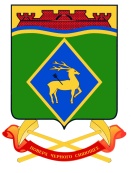 РОСТОВСКАЯ ОБЛАСТЬСОБРАНИЕ ДЕПУТАТОВ БЕЛОКАЛИТВИНСКОГО РАЙОНАРЕШЕНИЕО внесении изменений в решение Собрания депутатовБелокалитвинского района от 29 августа 2013 года № 204 «Об утверждении Положения о порядке формирования и использования бюджетных ассигнований дорожного фонда Белокалитвинского района»В соответствии со статьей 179.4 Бюджетного кодекса Российской Федерации, решением Собрания депутатов Белокалитвинского района от 29 августа 2013 года № 203 «О дорожном фонде Белокалитвинского района» Собрание депутатов Белокалитвинского района РЕШИЛО:1. Внести в решение Собрания депутатов Белокалитвинского района от 29 августа 2013 года № 204 «Об утверждении Положения о порядке формирования и использования бюджетных ассигнований дорожного фонда Белокалитвинского района» следующие изменения:1) пункт 3 изложить в следующей редакции:«3. Контроль за выполнением настоящего решения возложить на председателя постоянной комиссии Собрания депутатов Белокалитвинского района по экономической реформе, бюджету, налогам и муниципальной собственности А.И. Ткачева, заместителя главы Администрации Белокалитвинского района по строительству, промышленности, транспорту, связи В.Г. Голубова.»;2) в приложении 2:пункт 3 изложить в следующей редакции:«3. Зарезервированные бюджетные ассигнования дорожного фонда используются на финансирование:проведения аварийно-восстановительных работ и иных мероприятий, связанных с ликвидацией последствий стихийных бедствий и других чрезвычайных ситуаций в отношении автомобильных дорог общего пользования местного значения;инициативных проектов, в части проектов дорожного хозяйства;оплаты исполнительных листов, вытекающих из обязательств муниципальных контрактов, заключенных в целях выполнения работ и оказания услуг в сфере дорожной деятельности;иных расходов в сфере дорожной деятельности, не предусмотренных решением Собрания депутатов о бюджете Белокалитвинского района, по заключениям, согласованным с главой Администрации Белокалитвинского района.»;пункт 5 изложить в следующей редакции:«5. Основанием для распределения зарезервированных бюджетных ассигнований дорожного фонда является заключение, подготовленное финансовым управлением Администрации Белокалитвинского района, согласованное с главой Администрации Белокалитвинского района, в котором указываются получатель средств, размер ассигнований и их целевое назначение.»;пункт 6 изложить в следующей редакции:«6. Решения о распределении зарезервированных бюджетных ассигнований дорожного фонда принимаются главой Администрации Белокалитвинского района на основании обращений заместителя главы Администрации района по строительству, промышленности, транспорту, связи и Администраций поселений Белокалитвинского района.».2. Настоящее решение вступает в силу со дня его официального опубликования.3. Контроль за исполнением настоящего решения возложить на председателя постоянной комиссии Собрания депутатов Белокалитвинского района по экономической реформе, бюджету, налогам и муниципальной собственности А.И. Ткачева, заместителя главы Администрации Белокалитвинского района по строительству, промышленности, транспорту, связи В.Г. Голубова.25 февраля 2021 года№ 441г. Белая КалитваПредседатель Собрания депутатов - глава Белокалитвинского района25 февраля 2021 годаС.В. Харченко